  UNIWERSYTET KAZIMIERZA WIELKIEGO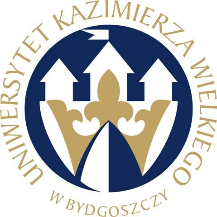 W BYDGOSZCZYul. Chodkiewicza 30, 85 – 064 Bydgoszcz, tel. 052 341 91 00 fax. 052 360 82 06NIP 5542647568 REGON 340057695www.ukw.edu.plUKW/DZP-282-ZO-B-24/2022					            Bydgoszcz, dn. 28.11.2022 r.dot. postępowania prowadzonego w trybie zapytania ofertowego na: Dostawę odczynników i materiałów zużywalnych na potrzeby UKWODPOWIEDZI NA PYTANIA           Zamawiający przekazuje treść zapytań wraz z udzielonymi odpowiedziami w postępowaniu o udzielenie zamówienia publicznego na: Dostawę odczynników i materiałów zużywalnych na potrzeby UKWPytanie 1Dotyczy punktu 3 oraz wzoru umowy , §2, ustęp 1, podpunkt 4  –  część  3 i 14.Zamawiający zapisał:„Dostawa towaru w ramach części nr .......  przedmiotu zamówienia nastąpi w terminie do 30.12.2022r.“Wnosimy o korektę w/w zapisu w ramach realizacji dostaw z części 3 i 14 tak by brzmiał:„Dostawa towaru w ramach części nr 3 i 14  przedmiotu zamówienia nastąpi w terminie do 14 dni od dnia podpisania umowy.“Lub:„Dostawa towaru w ramach części nr .......  przedmiotu zamówienia nastąpi w terminie do 30.12.2022r. o ile umowa zostanie podpisana na 14 dni przed tym terminem“Prośbę naszą motywujemy tym, iż wykonawca składając ofertę nie posiada wiedzy kiedy nastąpi podpisanie umowy, kiedy w ogóle zostanie podjęta decyzja ze strony Zamawiającego o podpisaniu umowy. I w części 3 jak i w części 14 znajdują się odczynniki produkowane wg projektu Zamawiającego dopiero po złożeniu zamówienia/umowy. Producent na samą realizację przewiduje czas do 10 dni roboczych. Wszystkie odczynniki wymienione w części 3 i 14 są produkowane i magazynowane poza granicami kraju. Wykonawca składając ofertę musi wiedzieć, iż Zamawiający jest jak najbardziej zmotywowany do szybkiego podpisania umowy, najdalej do dnia 10 grudnia 2022r z tym wykonawcą którego oferta była najkorzystniejsza. Odp. Zamawiający zmodyfikuje zapis umowy na zaproponowany przez Wykonawcę  tj.  „Dostawa towaru w ramach części nr 3 i 14  przedmiotu zamówienia nastąpi w terminie do 30.12.2022r. o ile umowa zostanie podpisana na 14 dni przed tym terminem“Pytanie 2Sposób podpisania umowy.Ze względu na wyznaczony przez Zamawiającego  termin realizacji prosimy także aby Zamawiający przychylił się do naszej prośby o podpisanie umowy elektronicznie. Odp. Zamawiający nie wyraża zgody na powyższe.Pytanie 3Dotyczy wzoru umowy, §1, ustęp 3  –  część  3 i 14.Uprzejmie prosimy o wykreślenie obowiązku dostarczenia dokumentów gwarancyjnych czy też instrukcji obsługi w języku polskim w odniesieniu do produktów z w/w części.Przedmiotem postępowania w ramach części 3 i 4 są odczynniki laboratoryjne.Odczynniki laboratoryjne nie posiadają dokumentów gwarancyjnych.Producent deklaruje termin ważności na opakowaniu produktu.Producent zapewnia instrukcje obsługi na swojej stronie internetowej.Nie dostarcza instrukcji wraz z dostawą.Nie jesteśmy w stanie spełnić tego warunku Zamawiającego. Odp. Zgodnie z brzemieniem §1, ustęp 3 Zamawiający nie wymaga dostarczenia dokumentów gwarancyjnych ani dostarczenia instrukcji obsługi wraz z dostawą.Pytanie 4Dotyczy wzoru umowy, §8, ustęp 1, podpunkt 1) i 2) –  część  3 i 14.Zamawiający zapisał:„1. Wykonawca zapłaci Zamawiającemu karę umowną:1)	za zwłokę w dostawie przedmiotu umowy, w wysokości 1 % wartości netto za daną część zamówienia za każdy dzień zwłoki, liczony od dnia następnego przypadającego po dniu, w którym zgodnie z Umową miała nastąpić dostawa do dnia dostawy włącznie;2)	za zwłokę w wykonaniu zobowiązań, o których mowa w § 6  - w wysokości  1 % wartości  netto za daną część zamówienia za każdy dzień zwłoki, liczony od dnia następnego przypadającego po dniu, w którym zobowiązanie miało zostać wykonane do dnia wykonania zobowiązania włącznie;”Wnosimy o korektę w/w zapisów tak by brzmiały: „1. Wykonawca zapłaci Zamawiającemu karę umowną:1)	za zwłokę w dostawie przedmiotu umowy, w wysokości 0,1 % wartości netto za daną część zamówienia za każdy dzień zwłoki, liczony od dnia następnego przypadającego po dniu, w którym zgodnie z Umową miała nastąpić dostawa do dnia dostawy włącznie;2)	za zwłokę w wykonaniu zobowiązań, o których mowa w § 6  - w wysokości  0,1 %  wartości  netto za daną część zamówienia za każdy dzień zwłoki, liczony od dnia następnego przypadającego po dniu, w którym zobowiązanie miało zostać wykonane do dnia wykonania zobowiązania włącznie;”Prośbę swoją motywujemy tym,  iż zgodnie z kodeksem cywilnym umowy powinna cechować równość stron stosunku cywilnego. Korekta o którą prosimy, w znacznym stopniu przybliży wymagany prawem charakter umowy.  W treści kodeksu cywilnego nie znajdziemy takich postanowień, które by wskazywały na preferowanie Zamawiającego zawierającego akurat umowę w sprawie zamówienia publicznego. Zasada równości stron zatem nie doznaje żadnych ograniczeń w postępowaniu o zamówienie publiczne. Także żaden zapis ustawy Prawo Zamówień Publicznych nie uprawnia Zamawiającego do czynienia wyłomu w przestrzeganiu zasady równości stron i prymatu zasad zawartych w 	kodeksie cywilnym, przy zawieraniu umów w sprawie zamówienia publicznego. Wręcz przeciwnie, art. 14 i 139 ust. 1 ustawy Pzp odsyłają do stosowania Kodeksu Cywilnego, jeżeli przepisy ustawy nie stanowią inaczej przesądzając o czysto cywilistycznym stosunku jaki powstaje pomiędzy Zamawiającym a Wykonawcą.Powyższy zapis skutkuje:1.	naruszeniem art. 7 ust. 1 ustawy Prawo zamówień publicznych tj. zasady która zakazuje prowadzenia postępowania o udzielenie zamówienia publicznego w sposób, który utrudnia uczciwą konkurencję 2.	naruszenie art. 36 ust. 1 pkt 16 ustawy poprzez wadliwe sporządzenie specyfikacji istotnych warunków zamówienia w części dotyczącej istotnych dla stron postanowień, które zostaną wprowadzone do treści zawieranej umowy w sprawie zamówienia publicznego 3.	naruszenie art. 5, 58 § 1 i 2 oraz 3531 k.c. w związku z art. 14 i art. 139 ust. 1 ustawy Prawo zamówień publicznych, tj. bezprawne wprowadzenie do umowy, zapisów naruszających w rażący sposób interes prawny i majątkowy wykonawcy, niezgodnych z przepisami ogólnymi k.c., a w konsekwencji z ustawą Prawo zamówień publicznych. Zamawiający wprowadza zapisy abuzywne i stawiające strony w jawnej nierówności (jawna dyskryminacja wykonawcy) w przypadku zapisów o karach umownych o jakich 	mowa w § 8, ustęp 1  projektu umowy.Odp. Zamawiający zmodyfikuje treść projektu umowy w w/w zakresie poprzez zmianę wysokości kar na 0,2%. Kanclerz UKW mgr Renata Malak